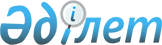 Солтүстік Қазақстан облысы Мамлют ауданы Воскресенов ауылдық округінің 2023-2025 жылдарға арналған бюджетін бекіту туралыСолтүстік Қазақстан облысы Мамлют ауданы мәслихатының 2022 жылғы 29 желтоқсандағы № 32/5 шешімі.
      Ескерту. 01.01.2023 бастап қолданысқа енгізіледі - осы шешімнің 6-тармағымен.
      Қазақстан Республикасының Бюджет кодексiнің 9-1-бабына, 75-бабы 2-тармағына, "Қазақстан Республикасындағы жергілікті мемлекеттік басқару және өзін-өзі басқару туралы" Қазақстан Республикасының Заңының 6-бабы 2-7-тармағына сәйкес Солтүстік Қазақстан облысы Мамлют ауданының мәслихаты ШЕШТІ:
      1. Солтүстік Қазақстан облысы Мамлют ауданы Воскресенов ауылдық округінің 2023-2025 жылдарға арналған бюджеті осы шешімге тиісінше 1, 2 және 3-қосымшаларға сәйкес, соның ішінде 2023 жылға келесі көлемдерде бекітілсін:
      1) кірістер – 60581,3 мың теңге:
      салықтық түсімдер – 7842 мың теңге;
      салықтық емес түсімдер – 74,9 мың теңге;
      негізгі капиталды сатудан түсетін түсімдер – 25,1 мың теңге;
      трансферттер түсімі – 52639,3 мың теңге;
      2) шығындар – 60995 мың теңге;
      3) таза бюджеттік кредиттеу – 0 мың теңге:
      бюджеттік кредиттер – 0 мың теңге;
      бюджеттік кредиттерді өтеу – 0 мың теңге;
      4) қаржы активтерімен операциялар бойынша сальдо – 0 мың теңге;
      қаржы активтерін сатып алу – 0 мың теңге;
      мемлекеттің қаржы активтерін сатудан түсетін түсімдер – 0 мың теңге;
      5) бюджет тапшылығы (профициті) – - 413,7 мың теңге;
      6) бюджет тапшылығын қаржыландыру (профицитін пайдалану) – 413,7 мың теңге;
      қарыздар түсімі – 0 мың теңге;
      қарыздарды өтеу – 0 мың теңге;
      бюджет қаражатының пайдаланылатын қалдықтары – 413,7 мың теңге.
      Ескерту. 1-тармақ жаңа редакцияда - Солтүстік Қазақстан облысы Мамлют ауданы мәслихатының 18.05.2023 № 5/3 (01.01.2023 бастап қолданысқа енгізіледi); 15.11.2023 № 12/3 (01.01.2023 бастап қолданысқа енгізіледi) шешімдерімен.


      2. 2023 жылға арналған ауылдық округтің бюджеттік кірістері Қазақстан Республикасы Бюджет кодексiне сәйкес мына салықтық түсімдер есебінен қалыптастырылатыны белгіленсін:
      1) мемлекеттік кірістер органында тіркеу есебіне қою кезінде мәлімделген ауыл аумағында орналасқан жеке тұлғалар дербес салық салуға жататын табыстар бойынша жеке табыс салығы:
      жеке кәсіпкер, жекеше нотариус, жеке сот орындаушысы, адвокат, кәсіпқой медиатор үшін – тұрған жері;
      тұрғылықты жері – қалған жеке тұлғалар үшін;
      2) ауылдың, ауылдық округтің аумағындағы осы салықты салу объектілері бойынша жеке тұлғалардың мүлкіне салынатын салық;
      3) ауылдың аумағындағы жер учаскелері бойынша жеке және заңды тұлғалардан алынатын, елдi мекендер жерлерiне салынатын жер салығы;
      4) бірыңғай жер салығы;
      5) көлік құралдарына салынатын салық:
      тұрғылықты жері ауылдың аумағындағы жеке тұлғалардан;
      өздерінің құрылтай құжаттарында көрсетілетін тұрған жері ауылдың аумағында орналасқан заңды тұлғалардан алынатын көлік құралдары салығы;
      6) жер учаскелерін пайдаланғаны үшін төлемақы;
      7) сыртқы (көрнекі) жарнаманы:
      ауылдағы үй-жайлардың шегінен тыс ашық кеңістікте; 
      ауылдың, ауылдық округтің аумақтары арқылы өтетін жалпыға ортақ пайдаланылатын автомобиль жолдарының бөлiнген белдеуiнде;
      елді мекендерден тыс жердегі үй-жайлардың шегінен тыс ашық кеңістікте және жалпыға ортақ пайдаланылатын автомобиль жолдарының бөлiнген белдеуiнен тыс жерде орналастырғаны үшін төлемақы.
      3. Ауылдық округтің бюджеттік кірістері мына салықтық емес түсімдер есебінен қалыптастырылатыны белгіленсін:
      1) ауылдық округтердің әкімдері әкімшілік құқық бұзушылықтар үшін салатын айыппұлдар;
      2) жеке және заңды тұлғалардың ерікті түрдегі алымдары;
      3) ауылдың, ауылдық округтің коммуналдық меншігінен (жергілікті өзін-өзі басқарудың коммуналдық меншігінен) түсетін кірістер:
      ауылдық округ әкімі аппаратының шешімімен құрылған коммуналдық мемлекеттік кәсіпорындардың таза кірісі бөлігінің түсімдері;
      ауылдың, ауылдық округтің коммуналдық меншігіндегі (жергілікті өзін-өзі басқарудың коммуналдық меншігіндегі) заңды тұлғаларға қатысу үлестеріне кірістер;
      ауылдың, ауылдық округтің коммуналдық меншігінің (жергілікті өзін-өзі басқарудың коммуналдық меншігінің) мүлкін жалға беруден түсетін кірістер;
      ауылдың, ауылдық округтің коммуналдық меншігінен (жергілікті өзін-өзі басқарудың коммуналдық меншігінен) түсетін басқа да кірістер;
      4) ауылдық округ бюджетіне түсетін басқа да салықтық емес түсімдер.
      4. Ауылдық округ бюджетінің кірістері келесі негізгі капиталды сатудан түсетін түсімдер есебінен қалыптастырылатыны белгіленсін:
       1) ауылдық округ бюджеттерінен қаржыландырылатын мемлекеттік мекемелерге бекітіп берілген мемлекеттік мүлікті сатудан түсетін ақша;
      2) ауыл шаруашылығы мақсатындағы жер учаскелерін сатудан түсетін түсімдерді қоспағанда, жер учаскелерін сатудан түсетін түсімдер;
      3) жер учаскелерін жалға беру құқығын сатқаны үшін төлемақы.
      5. 2023 жылға ауылдық округ бюджетіне аудандық бюджеттен берілетін нысаналы ағымды трансферттер көлемі 38439,3 мың теңге сомасында ескерілсін.
      Ескерту. 5-тармақ жаңа редакцияда - Солтүстік Қазақстан облысы Мамлют ауданы мәслихатының 18.05.2023 № 5/3 (01.01.2023 бастап қолданысқа енгізіледi); 15.11.2023 № 12/3 (01.01.2023 бастап қолданысқа енгізіледi) шешімдерімен.


      5-1. 2023 жылдың 1 қаңтарына қалыптасқан бюджет қаражатының бос қалдықтары 4-қосымшаға сәйкес бюджеттік бағдарламалар бойынша шығыстарға 413,7 мың теңге сомасында бағытталсын.
      Ескерту. Шешім 5-1-тармақпен толықтырылды - Солтүстік Қазақстан облысы Мамлют ауданы мәслихатының 18.05.2023 № 5/3 (01.01.2023 бастап қолданысқа енгізіледi) шешімімен.


      6. Осы шешім 2023 жылғы 1 қаңтардан бастап қолданысқа енгізіледi 2023 жылға арналған Солтүстік Қазақстан облысы Мамлют ауданы Воскресенов ауылдық округінің бюджеті
      Ескерту. 1-қосымша жаңа редакцияда - Солтүстік Қазақстан облысы Мамлют ауданы мәслихатының 18.05.2023 № 5/3 (01.01.2023 бастап қолданысқа енгізіледi); 15.11.2023 № 12/3 (01.01.2023 бастап қолданысқа енгізіледi) шешімдерімен. 2024 жылға арналған Солтүстік Қазақстан облысы Мамлют ауданы Воскресенов ауылдық округінің бюджеті 2025 жылға арналған Солтүстік Қазақстан облысы Мамлют ауданы Воскресенов ауылдық округінің бюджеті 2023 жылғы 1 қаңтарға қалыптасқан бюджет қаражатының бос қалдықтарын бағыттау
      Ескерту. Шешім 4-қосымшамен толықтырылды - Солтүстік Қазақстан облысы Мамлют ауданы мәслихатының 18.05.2023 № 5/3 (01.01.2023 бастап қолданысқа енгізіледi) шешімімен.
					© 2012. Қазақстан Республикасы Әділет министрлігінің «Қазақстан Республикасының Заңнама және құқықтық ақпарат институты» ШЖҚ РМК
				
      Солтүстік Қазақстан облысы Мамлют ауданы мәслихатының хатшысы 

Р. Нұрмұқанова
Солтүстік Қазақстан облысыМамлют ауданы мәслихатының2022 жылғы 29 желтоқсандағы№ 32/5 шешіміне1-қосымша
Санаты
Санаты
Санаты
Санаты
Атауы
Сомасы, 
мың теңге
Сыныбы
Сыныбы
Сыныбы
Атауы
Сомасы, 
мың теңге
Кіші сыныбы
Кіші сыныбы
Атауы
Сомасы, 
мың теңге
1
2
3
3
4
5
1) Кірістер
60581,3
1
Салықтық түсімдер
7842
01
Табыс салығы
3203
2
2
Жеке табыс салығы
3203
04
Меншiкке салынатын салықтар
4560,6
1
1
Мүлiкке салынатын салықтар
287
3
3
Жер салығы
628
4
4
Көлiк құралдарына салынатын салық
3475,9
5
5
Бірыңғай жер салығы
169,7
05
Тауарларға, жұмыстарға, қызметтерге салынатын ішкі салықтар
78,4
3
3
Табиғи және басқа ресурстарды пайдаланғаны үшін түсімдер
78,4
2
Салықтық емес түсімдер
74,9
01
Мемлекеттік меншіктен түсетін кірістер
74,9
5
5
Мемлекеттік мүлікті жалға беруден түсетін кірістер
74,9
3
Негізгі капиталды сатудан түсетін түсімдер
25,1
03
Жерді және материалдық емес активтерді сату
25,1
1
1
Жерді сату
25,1
4
Трансферттердің түсімдері
52639,3
02
Мемлекеттiк басқарудың жоғары тұрған органдарынан түсетiн трансферттер
52639,3
3
3
Аудандардың (облыстық маңызы бар қаланың) бюджетінен трансферттер
52639,3
Функционалдық топ
Функционалдық топ
Функционалдық топ
Функционалдық топ
Атауы
Сомасы,
 мың теңге
Кіші функция
Кіші функция
Кіші функция
Атауы
Сомасы,
 мың теңге
Бюджеттік бағдарламалардың әкімшісі
Бюджеттік бағдарламалардың әкімшісі
Атауы
Сомасы,
 мың теңге
Бағдарлама
Атауы
Сомасы,
 мың теңге
1
2
3
4
4
5
2) Шығыстар
60995
01
Жалпы сипаттағы мемлекеттік қызметтер 
31008,3
01
Мемлекеттiк басқарудың жалпы функцияларын орындайтын өкiлдi, атқарушы және
басқа органдар
31008,3
124 
Аудандық маңызы бар қала, ауыл, кент, ауылдық округ әкімінің аппараты
31008,3
001
Аудандық маңызы бар қала, ауыл, кент, ауылдық округ әкімінің қызметін қамтамасыз ету жөніндегі қызметтер
31008,3
07
Тұрғын үй-коммуналдық шаруашылық
11462,8
03
Елді мекендерді абаттандыру
11462,8
124
Аудандық маңызы бар қала, ауыл, кент, ауылдық округ әкімінің аппараты
11462,8
008
Елді мекендердегі көшелерді жарықтандыру
2816,6
009
Елді мекендердің санитариясын қамтамасыз ету
750,4
011
Елді мекендерді көгалдандыру және көркейту
7895,8
08
Мәдениет, спорт, туризм және ақпараттық кеңістік
14991,8
01
Мәдениет саласындағы қызмет
14991,8
124 
Аудандық маңызы бар қала, ауыл, кент, ауылдық округ әкімінің аппараты
14991,8
006
Жергілікті деңгейде мәдени-демалыс жұмысын қолдау
14991,8
12
Көлiк және коммуникация
517
01
Автомобиль көлiгi
517
124
Аудандық маңызы бар қала, ауыл, кент, ауылдық округ әкімінің аппараты
517
013
Аудандық маңызы бар қалаларда, ауылдарда, кенттерде, ауылдық округтерде автомобиль жолдарының жұмыс істеуін қамтамасыз ету
517
13
Басқалар
3013,7
09
Басқалар
3013,7
124
Аудандық маңызы бар қала, ауыл, кент, ауылдық округ әкімінің аппараты
3013,7
040
Өңірлерді дамытудың 2025 жылға дейінгі мемлекеттік бағдарламасы шеңберінде өңірлерді экономикалық дамытуға жәрдемдесу бойынша шараларды іске асыруға ауылдық елді мекендерді жайластыруды шешуге арналған іс-шараларды іске асыру
3013,7
15
Трансферттер
1,4
01
Трансферттер
1,4
124
Аудандық маңызы бар қала, ауыл, кент, ауылдық округ әкімінің аппараты
1,4
048
Пайдаланылмаған (толық пайдаланылмаған ) нысаналы трансферттерді қайтару
1,4
3) Таза бюджеттік кредиттеу
0
Бюджеттік кредиттер
0
5
Бюджеттік кредиттерді өтеу
0
4) Қаржы активтерімен операциялар бойынша сальдо
0
Қаржы активтерін сатып алу
0
 6
Мемлекеттің қаржы активтерін сатудан түсетін түсімдер 
0
5) Бюджет тапшылығы (профициті)
-413,7
6) Бюджет тапшылығын қаржыландыру (профицитін пайдалану)
413,7
7
Қарыздар түсімі
0
16
Қарыздарды өтеу
0
Санаты
Санаты
Санаты
Санаты
Атауы
Сомасы, 
мың теңге
Сыныбы
Сыныбы
Сыныбы
Атауы
Сомасы, 
мың теңге
Кіші сыныбы
Кіші сыныбы
Атауы
Сомасы, 
мың теңге
8 
Бюджет қаражатының пайдаланылатын қалдықтары 
413,7
01
Бюджет қаражаты қалдықтары
413,7
1
1
Бюджет қаражатының бос қалдықтары
413,7Солтүстік Қазақстан облысыМамлют ауданы мәслихатының2022 жылғы 29 желтоқсандағы№ 32/5 шешіміне2-қосымша
Санаты
Санаты
Санаты
Санаты
Атауы
Сомасы, мың теңге
Сыныбы
Сыныбы
Сыныбы
Атауы
Сомасы, мың теңге
Кіші сыныбы
Кіші сыныбы
Атауы
Сомасы, мың теңге
1
2
3
3
4
5
1) Кірістер
69922
1
Салықтық түсімдер
13553
01
Табыс салығы
1709
2
2
Жеке табыс салығы
1709
04
Меншiкке салынатын салықтар
5648
1
1
Мүлiкке салынатын салықтар
474
3
3
Жер салығы
124
4
4
Көлiк құралдарына салынатын салық
5050
5
5
бірыңғай жер салығы
6189
05
Тауарларға, жұмыстарға, қызметтерге салынатын ішкі салықтар
7
3
3
табиғи және басқа ресурстарды пайдаланғаны үшін түсімдер
7
2
Салықтық емес түсімдер
71
01
Мемлекеттік меншіктен түсетін кірістер
71
5
5
Мемлекеттік мүлікті жалға беруден түсетін
71
3
Негізгі капиталды сатудан түсетін түсімдер
523
03
Жерді және материалдық емес активтерді сату
523
1
1
Жерді сату
523
4
Трансферттердің түсімдері
55775
02
Мемлекеттiк басқарудың жоғары тұрған органдарынан түсетiн трансферттер
55775
3
3
Аудандардың (облыстық маңызы бар қаланың) бюджетінен трансферттер
55775
Функционалдық топ
Функционалдық топ
Функционалдық топ
Функционалдық топ
Атауы
Сомасы, мың теңге
Кіші функция
Кіші функция
Кіші функция
Атауы
Сомасы, мың теңге
Бюджеттік бағдарламалардың әкімшісі
Бюджеттік бағдарламалардың әкімшісі
Атауы
Сомасы, мың теңге
Бағдарлама
Атауы
Сомасы, мың теңге
1
2
3
4
4
5
2) Шығыстар
69922
01
Жалпы сипаттағы мемлекеттік қызметтер 
37425
01
Мемлекеттiк басқарудың жалпы функцияларын орындайтын өкiлдi, атқарушы және басқа органдар
37425
124 
Аудандық маңызы бар қала, ауыл, кент, ауылдық округ әкімінің аппараты
37425
001
Аудандық маңызы бар қала, ауыл, кент, ауылдық округ әкімінің қызметін қамтамасыз ету жөніндегі қызметтер
37425
07
Тұрғын үй-коммуналдық шаруашылық
14543
03
Елді мекендерді абаттандыру
14543
124
Аудандық маңызы бар қала, ауыл, кент, ауылдық округ әкімінің аппараты
14543
008
Елді мекендердегі көшелерді жарықтандыру
2113
009
Елді мекендердің санитариясын қамтамасыз ету
1161
011
Елді мекендерді көгалдандыру және көркейту
11269
08
Мәдениет, спорт, туризм және ақпараттық кеңістік
12494
01
Мәдениет саласындағы қызмет
12494
124 
Аудандық маңызы бар қала, ауыл, кент, ауылдық округ әкімінің аппараты
12494
006
Жергілікті деңгейде мәдени-демалыс жұмысын қолдау
12494
12
Көлiк және коммуникация
990
01
Автомобиль көлiгi
990
124
Аудандық маңызы бар қала, ауыл, кент, ауылдық округ әкімінің аппараты
990
013
Аудандық маңызы бар қалаларда, ауылдарда, кенттерде, ауылдық округтерде автомобиль жолдарының жұмыс істеуін қамтамасыз ету
990
13
Басқалар
4470
09
Басқалар
4470
124
Аудандық маңызы бар қала, ауыл, кент, ауылдық округ әкімінің аппараты
4470
040
Өңірлерді дамытудың 2025 жылға дейінгі мемлекеттік бағдарламасы шеңберінде өңірлерді экономикалық дамытуға жәрдемдесу бойынша шараларды іске асыруға ауылдық елді мекендерді жайластыруды шешуге арналған іс-шараларды іске асыру
4470
3) Таза бюджеттік кредиттеу
0
Бюджеттік кредиттер
0
5
Бюджеттік кредиттерді өтеу
0
4) Қаржы активтерімен операциялар бойынша сальдо
0
Қаржы активтерін сатып алу
0
 6
Мемлекеттің қаржы активтерін сатудан түсетін түсімдер 
0
5) Бюджет тапшылығы (профициті)
0
6) Бюджет тапшылығын қаржыландыру (профицитін пайдалану)
0
7
Қарыздар түсімі
0
16
Қарыздарды өтеу
0
Санаты
Санаты
Санаты
Санаты
Атауы
Сомасы, мың теңге
Сыныбы
Сыныбы
Сыныбы
Атауы
Сомасы, мың теңге
Кіші сыныбы
Кіші сыныбы
Атауы
Сомасы, мың теңге
8 
Бюджет қаражатының пайдаланылатын қалдықтары 
0
01
Бюджет қаражаты қалдықтары
0
1
1
Бюджет қаражатының бос қалдықтары
0Солтүстік Қазақстан облысыМамлют ауданы мәслихатының2022 жылғы 29 желтоқсандағы№ 32/5 шешіміне3-қосымша
Санаты
Санаты
Санаты
Санаты
Атауы
Сомасы, мың теңге
Сыныбы
Сыныбы
Сыныбы
Атауы
Сомасы, мың теңге
Кіші сыныбы
Кіші сыныбы
Атауы
Сомасы, мың теңге
1
2
3
3
4
5
1) Кірістер
80424
1
Салықтық түсімдер
13902
01
Табыс салығы
1828
2
2
Жеке табыс салығы
1828
04
Меншiкке салынатын салықтар
12066
1
1
Мүлiкке салынатын салықтар
490
3
3
Жер салығы
128
4
4
Көлiк құралдарына салынатын салық
5228
5
5
бірыңғай жер салығы
6220
05
Тауарларға, жұмыстарға, қызметтерге салынатын ішкі салықтар
8
3
3
табиғи және басқа ресурстарды пайдаланғаны үшін түсімдер
8
2
Салықтық емес түсімдер
74
01
Мемлекеттік меншіктен түсетін кірістер
74
5
5
Мемлекеттік мүлікті жалға беруден түсетін
74
3
Негізгі капиталды сатудан түсетін түсімдер
541
03
Жерді және материалдық емес активтерді сату
541
1
1
Жерді сату
541
4
Трансферттердің түсімдері
65907
02
Мемлекеттiк басқарудың жоғары тұрған органдарынан түсетiн трансферттер
65907
3
3
Аудандардың (облыстық маңызы бар қаланың) бюджетінен трансферттер
65907
Функционалдық топ
Функционалдық топ
Функционалдық топ
Функционалдық топ
Атауы
Сомасы, мың теңге
Кіші функция
Кіші функция
Кіші функция
Атауы
Сомасы, мың теңге
Бюджеттік бағдарламалардың әкімшісі
Бюджеттік бағдарламалардың әкімшісі
Атауы
Сомасы, мың теңге
Бағдарлама
Атауы
Сомасы, мың теңге
1
2
3
4
4
5
2) Шығыстар
80424
01
Жалпы сипаттағы мемлекеттік қызметтер 
45798
01
Мемлекеттiк басқарудың жалпы функцияларын орындайтын өкiлдi, атқарушы және
басқа органдар
45798
124 
Аудандық маңызы бар қала, ауыл, кент, ауылдық округ әкімінің аппараты
45798
001
Аудандық маңызы бар қала, ауыл, кент, ауылдық округ әкімінің қызметін қамтамасыз ету жөніндегі қызметтер
45798
07
Тұрғын үй-коммуналдық шаруашылық
12966
03
Елді мекендерді абаттандыру
12966
124
Аудандық маңызы бар қала, ауыл, кент, ауылдық округ әкімінің аппараты
12966
008
Елді мекендердегі көшелерді жарықтандыру
1884
009
Елді мекендердің санитариясын қамтамасыз ету
1035
011
Елді мекендерді көгалдандыру және көркейту
10047
08
Мәдениет, спорт, туризм және ақпараттық кеңістік
16790
01
Мәдениет саласындағы қызмет
16790
124 
Аудандық маңызы бар қала, ауыл, кент, ауылдық округ әкімінің аппараты
16790
006
Жергілікті деңгейде мәдени-демалыс жұмысын қолдау
16790
12
Көлiк және коммуникация
883
01
Автомобиль көлiгi
883
124
Аудандық маңызы бар қала, ауыл, кент, ауылдық округ әкімінің аппараты
883
013
Аудандық маңызы бар қалаларда, ауылдарда, кенттерде, ауылдық округтерде автомобиль жолдарының жұмыс істеуін қамтамасыз ету
883
13
Басқалар
3987
09
Басқалар
3987
124
Аудандық маңызы бар қала, ауыл, кент, ауылдық округ әкімінің аппараты
3987
040
Өңірлерді дамытудың 2025 жылға дейінгі мемлекеттік бағдарламасы шеңберінде өңірлерді экономикалық дамытуға жәрдемдесу бойынша шараларды іске асыруға ауылдық елді мекендерді жайластыруды шешуге арналған іс-шараларды іске асыру
3987
3) Таза бюджеттік кредиттеу
0
Бюджеттік кредиттер
0
5
Бюджеттік кредиттерді өтеу
0
4) Қаржы активтерімен операциялар бойынша сальдо
0
Қаржы активтерін сатып алу
0
 6
Мемлекеттің қаржы активтерін сатудан түсетін түсімдер 
0
5) Бюджет тапшылығы (профициті)
0
6) Бюджет тапшылығын қаржыландыру (профицитін пайдалану)
0
7
Қарыздар түсімі
0
16
Қарыздарды өтеу
0
Санаты
Санаты
Санаты
Санаты
Атауы
Сомасы, мың теңге
Сыныбы
Сыныбы
Сыныбы
Атауы
Сомасы, мың теңге
Кіші сыныбы
Кіші сыныбы
Атауы
Сомасы, мың теңге
8 
Бюджет қаражатының пайдаланылатын қалдықтары 
0
01
Бюджет қаражаты қалдықтары
0
1
1
Бюджет қаражатының бос қалдықтары
0Солтүстік Қазақстан облысыМамлют ауданы мәслихатының2022 жылғы 29 желтоқсандағы№ 32/5 шешіміне 4-қосымша
Функционалдық топ
Функционалдық топ
Функционалдық топ
Функционалдық топ
Атауы
Сомасы,
мың теңге
Бюджеттік бағдарламалардың әкімшісі
Бюджеттік бағдарламалардың әкімшісі
Бюджеттік бағдарламалардың әкімшісі
Атауы
Сомасы,
мың теңге
Бағдарлама
Бағдарлама
Атауы
Сомасы,
мың теңге
Кіші бағдарлама
1
2
3
4
5
6
07
Тұрғын үй-коммуналдық шаруашылық
293,5
124
Аудандық маңызы бар қала, ауыл, кент, ауылдық округ әкімінің аппараты
293,5
008
Елді мекендердегі көшелерді жарықтандыру
293,5
015
Жергілікті бюджет есебінен
293,5
08
Мәдениет, спорт, туризм және ақпараттық кеңістік
118,8
124
Аудандық маңызы бар қала, ауыл, кент, ауылдық округ әкімінің аппараты
118,8
006
Жергілікті деңгейде мәдени-демалыс жұмысын қолдау
118,8
015
Жергілікті бюджет есебінен
118,8
15
Трансферттер
1,4
124
Аудандықмаңызы бар қала, ауыл, кент, ауылдық округ әкімінің аппараты
1,4
048
Пайдаланылмаған (толық пайдаланылмаған) мақсатты трансферттерді қайтару
1,4
015
Жергілікті бюджет есебінен
1,4
Барлығы:
413,7